Complete this form and keep a copy in your laboratory folder or SharePoint. Records must be retained for inventory and auditing purposes.
Each acquisition of unsealed radioactive material must be recorded on a separate page.*  Check that the disposal is allowed for in the local EPA-approved Waste Management Plan.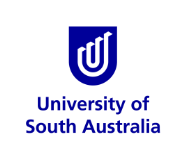 WHS  FORMWHS55UNSEALED RADIOACTIVE SUBSTANCES REGISTERWHS55ACQUISITIONACQUISITIONACQUISITIONACQUISITIONDate: Date: Date: Date: Nuclide:                                                                        Half-life:Contact Phone No:      Nuclide:                                                                        Half-life:Contact Phone No:      Nuclide:                                                                        Half-life:Contact Phone No:      Nuclide:                                                                        Half-life:Contact Phone No:      Activity:                                               Activity:                                               Activity:                                               Activity:                                               Suppliers name:Suppliers name:Suppliers name:Suppliers name:Suppliers contact number: Suppliers contact number: Suppliers contact number: Suppliers contact number: Person responsible:Person responsible:Person responsible:Person responsible:Location used:Location stored:EPA registration number of premises:EPA registration number of premises:EPA registration number of premises:EPA registration number of premises:Intended disposal method*:Intended disposal method*:Intended disposal method*:Intended disposal method*:use registeruse registeruse registerAmount used:Date: Date: Person responsible:Person responsible:Person responsible:Waste disposal recorded or where stored:…………………………………………………………………………………………………………………………………Waste disposal recorded or where stored:…………………………………………………………………………………………………………………………………Waste disposal recorded or where stored:…………………………………………………………………………………………………………………………………Date commenced current employment with radiation at the University:      _____/_____/_____Date commenced current employment with radiation at the University:      _____/_____/_____Date commenced current employment with radiation at the University:      _____/_____/_____Employee signature:Employee signature:Date: Employee name:Employee name:Employee name: